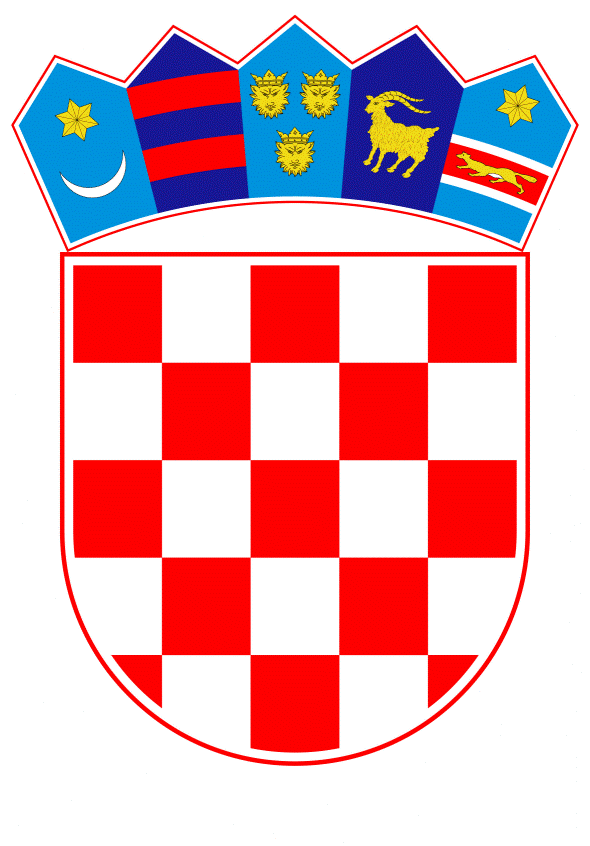 VLADA REPUBLIKE HRVATSKEZagreb, 8. travnja 2021.______________________________________________________________________________________________________________________________________________________________________________________________________________________________P r i j e d l o g		Na temelju članka 31. stavka 3. Zakona o Vladi Republike Hrvatske („Narodne novine“, broj 150/11, 119/14, 93/16 i 116/18), Vlada Republike Hrvatske je na sjednici održanoj ______________2021. donijelaZ A K L J U Č A K	1.	Prihvaća se Protokol o postupanju u slučaju zločina iz mržnje, u tekstu koji je dostavio Ured za ljudska prava i prava nacionalnih manjina aktom, KLASA: 004-03/18-06/02, URBROJ: 50450-01/07-21-64, od 31. ožujka 2021. 	2.	Zadužuje se Ured za ljudska prava i prava nacionalnih manjina da o ovom Zaključku izvijesti nadležna tijela, nositelje i sunositelje provedbe mjera iz Nacionalnog plana za borbu protiv diskriminacije za razdoblje od 2017. do 2022. godine.	3.	Prihvaćanjem Protokola iz točke 1. ovoga Zaključka prestaje se primjenjivati Protokol o postupanju u slučaju zločina iz mržnje, koji je Vlada Republike Hrvatske prihvatila Zaključkom, KLASA: 004-01/11-01/03, 5030104-11-1 od 2. travnja 2011.4.	Protokol iz točke 1. ovoga Zaključka objavit će se u Narodnim novinama i na mrežnim stranicama Ureda za ljudska prava i prava nacionalnih manjina.KLASA:URBROJ:Zagreb,	PREDSJEDNIK	mr. sc. Andrej PlenkovićOBRAZLOŽENJEU cilju adekvatne borbe protiv zločina iz mržnje Ured za ljudska prava i prava nacionalnih manjina određen je kao središnje tijelo u Republici Hrvatskoj za prikupljanje, objedinjavanje i objavu podataka o zločinu iz mržnje, suradnju s organizacijama civilnoga društva i međunarodnim organizacijama koje djeluju na ovom području, kao što su OESS (Organizacija za sigurnost i suradnju u Europi – „OSCE Organization for security and Co-operation in Europe“) i njegov specijalizirani Ured - The Office for Democratic Institutions and Human Rights (ODIHR).Radi prikupljanja relevantnih statističkih podataka, ali i razgraničenja obveza pojedinih institucija koje se bave suzbijanjem zločina iz mržnje, na prijedlog Ureda za ljudska prava i prava nacionalnih manjina izrađen je i poseban dokument – Protokol o postupanju u slučajevima zločina iz mržnje koji je Vlada Republike Hrvatske usvojila dana 2. travnja 2011.Odlukom o osnivanju Radne skupine za izradu Protokola o postupanju u slučaju zločina iz mržnje KLASA: 004-03/18-06/02, URBROJ: 50450-02/03-18-01 od 27. srpnja 2018. osnovana je Radna skupina koja je izradila Nacrt Protokola o postupanju u slučaju zločina iz mržnje (u daljnjem tekstu: Protokol).Novi Protokol je potreban prije svega iz razloga što je u međuvremenu došlo do značajne izmjene definicije zločina iz mržnje u Kaznenom zakonu, dok se postojeći Protokol referira na staru definiciju iz 2006. Nadalje, postojeći Protokol je bilo potrebno razmotriti i iz perspektive povećanja učinkovitosti istraživanja te pravilne identifikacije zločina iz mržnje. Konačno, s obzirom da se od Ureda za ljudska prava i prava nacionalnih manjina Vlade Republike Hrvatske, kao središnjeg tijela za statističko praćenje zločina iz mržnje, osobito u okviru međunarodne suradnje, očekuje precizna i složenija struktura podataka, izradi novog Protokola je bilo potrebno pristupiti i u cilju unaprjeđenja sustava prikupljanja podataka o zločinu iz mržnje, što je ujedno i jedna od mjera iz Nacionalnog plana za borbu protiv diskriminacije za razdoblje od 2017. do 2022. godine.Protokolom su određene obveze nadležnih tijela koja sudjeluju u otkrivanju, postupanju i praćenju rezultata postupaka vođenih zbog zločina iz mržnje i to Ministarstva unutarnjih poslova, pravosudnih tijela, Ministarstva pravosuđa i uprave te Ureda za ljudska prava i prava nacionalnih manjina Vlade Republike Hrvatske, sastav i nadležnost Radne skupine za praćenje zločina iz mržnje, način i sadržaj suradnje između nadležnih tijela koja sudjeluju u otkrivanju, postupanju i praćenju rezultata postupaka vođenih zbog zločina iz mržnje te ostale aktivnosti nadležnih tijela koja sudjeluju u otkrivanju, postupanju i praćenju rezultata postupaka vođenih zbog zločina iz mržnje, a odnose se na edukaciju o suzbijanju zločina iz mržnje.Slijedom navedenog, predlaže se prihvaćanje Protokola o postupanju u slučaju zločina iz mržnje.Predlagatelj:Ured za ljudska prava i prava nacionalnih manjinaPredmet:Prijedlog protokola o postupanju u slučaju zločina iz mržnje  